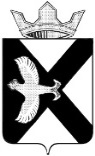 ДУМА МУНИЦИПАЛЬНОГО ОБРАЗОВАНИЯПОСЕЛОК БОРОВСКИЙРЕШЕНИЕ31 января 2024г. 										   № 406р.п. БоровскийТюменского муниципального районаОб утверждении порядка определения цены земельных участков, находящихся в муниципальной собственности муниципального образования поселок БоровскийВ соответствии с Земельным кодексом Российской Федерации, Федеральным законом Российской Федерации от 25.10.2001 № 137-ФЗ «О введении в действие Земельного кодекса Российской Федерации», Федеральным законом от 29 июля 1998 г. N 135-ФЗ "Об оценочной деятельности в Российской Федерации", Федерального закона от 03.07.2016 N 237-ФЗ "О государственной кадастровой оценке", Постановлением Правительства Тюменской области от 06.04.2015 № 132-п «Об установлении порядка определения цены земельных участков при заключении договоров купли-продажи без проведения торгов», руководствуясь уставом муниципального образования поселок Боровский, Дума муниципального образования поселок Боровский РЕШИЛА:1.  Утвердить Порядок определения цены земельных участков, находящихся в муниципальной собственности муниципального образования поселок Боровский, согласно приложению к настоящему Решению.2. Признать утратившим силу Решение Боровской поселковой Думы от 07.09.2015 №666 «Об утверждении порядка определения цены земельных участков, находящихся в муниципальной собственности муниципального образования поселок Боровский, при заключении договора купли-продажи земельного участка без проведения торгов».3. Признать утратившим силу Решение Думы муниципального образования поселок Боровский от 22.12.2021 №186 «Об утверждении Порядка установления размера платы за увеличение площади земельных участков, находящихся в частной собственности, в результате перераспределения таких земельных участков и земель и (или) земельных участков, находящихся в муниципальной собственности муниципального образования поселок Боровский»4. Обнародовать настоящее решение в местах установленных Администрацией и разместить на официальном сайте Администрации муниципального образования поселок Боровский в информационно-телекоммуникационной сети «Интернет» (www.borovskiy-adm.ru).5. Контроль за исполнением настоящего решения возложить на постоянную комиссию Думы муниципального образования поселок Боровский по экономическому развитию, бюджету, финансам, налогам, местному самоуправлению и правотворчеству.Председатель Думы							       В.Н. СамохваловГлава муниципального образования				       С.В. Сычева			Приложение к решению Думы муниципального образованияпоселок Боровский от 31.01.2024 № 406ПОРЯДОК ОПРЕДЕЛЕНИЯ ЦЕНЫ ЗЕМЕЛЬНЫХ УЧАСТКОВ, НАХОДЯЩИХСЯ В МУНИЦИПАЛЬНОЙ СОБСТВЕННОСТИ МУНИЦИПАЛЬНОГО ОБРАЗОВАНИЯ ПОСЕЛОК БОРОВСКИЙ1. 	Настоящий Порядок в соответствии с Земельным кодексом Российской Федерации, Федеральным законом Российской Федерации от 25.10.2001 № 137-ФЗ «О введении в действие Земельного кодекса Российской Федерации», Федеральным законом от 29 июля 1998 г. N 135-ФЗ "Об оценочной деятельности в Российской Федерации", Федерального закона от 03.07.2016 N 237-ФЗ "О государственной кадастровой оценке", Постановлением Правительства Тюменской области от 06.04.2015 № 132-п «Об установлении порядка определения цены земельных участков при заключении договоров купли-продажи без проведения торгов», устанавливает порядок определения цены земельных участков, находящихся в собственности муниципального образования поселок Боровский, при заключении договоров купли-продажи таких земельных участков на торгах при проведении аукциона и без проведения торгов, а также порядок определения размера платы за увеличение площади земельных участков, находящихся в частной собственности, в результате перераспределения таких земельных участков и земельных участков, находящихся в собственности муниципального образования поселок Боровский.2.	 Для целей настоящего Порядка применяется кадастровая стоимость земельных участков в муниципальном образовании поселок Боровский, утвержденная органом исполнительной власти Тюменской области.3. 	Продажа земельных участков, находящихся в муниципальной собственности муниципального образования поселок Боровский, при заключении договоров купли-продажи без проведения торгов осуществляется по кадастровой стоимости, действующей по состоянию на дату подачи заявления о предоставлении земельного участка (с учетом положений части 4 статьи 18 Федерального закона от 03.07.2016 N 237-ФЗ "О государственной кадастровой оценке"), за исключением случаев, предусмотренных настоящим Порядком.4. 	Продажа земельных участков в случаях, предусмотренных статьей 39.20 Земельного кодекса Российской Федерации, собственникам зданий, сооружений либо помещений в них, если размер площади земельного участка, занятой зданиями, сооружениями, составляет от всей площади испрашиваемого земельного участка 10 процентов и более, либо 3 процента и более под объекты индивидуального жилищного строительства или при предоставлении земельного участка для ведения личного подсобного хозяйства, садоводства, дачного хозяйства определяется в размере, равном десятикратному размеру ставки земельного налога за единицу площади земельного участка (1 квадратный метр).5. 	Продажа земельных участков, на которых расположены здания, сооружения, собственникам таких зданий, сооружений либо помещений в них в случаях, предусмотренных статьей 39.20 Земельного кодекса Российской Федерации, определяется по цене, установленной пунктом 3 настоящего Порядка, если размер площади земельного участка, занятой зданиями, сооружениями, составляет от всей площади испрашиваемого земельного участка менее 10 процентов, либо менее 3 процентов под объекты индивидуального жилищного строительства или при предоставлении земельного участка для ведения личного подсобного хозяйства, садоводства, дачного хозяйства.6. 	Продажа земельных участков, занятых домами блокированной застройки, собственникам помещений в них, если размер площади земельного участка, занятой домом блокированной застройки, составляет от всей площади испрашиваемого земельного участка 10 процентов и более определяется в размере, равном десятикратному размеру ставки земельного налога за единицу площади земельного участка (1 квадратный метр).7. 	Продажа земельных участков, занятых домами блокированной застройки, собственникам помещений в них, если размер площади земельного участка, занятой домом блокированной застройки, составляет от всей площади испрашиваемого земельного участка менее 10 процентов, определяется по цене, установленной пунктом 3 настоящего Порядка.8. 	 Начальной ценой предмета аукциона по продаже земельного участка является кадастровая стоимость такого земельного участка. В случае, если аукцион по продаже земельного участка признан несостоявшимся и договор купли-продажи земельного участка не заключен с лицом, подавшим единственную заявку на участие в аукционе, с заявителем, признанным единственным участником аукциона, или с единственным принявшим участие в аукционе его участником, начальная цена предмета повторного аукциона снижается на 10 процентов начальной цены предмета предыдущего аукциона.9.	 Размер платы за увеличение площади земельных участков, находящихся в частной собственности, в результате перераспределения таких земельных участков и земельных участков, находящихся в собственности муниципального образования поселок Боровский, определяется по следующей формуле (за исключением случая, предусмотренного пунктом 10 настоящего Порядка):Рп = УПКСзу x S x Кдоп, где:Рп - размер платы за увеличение площади земельного участка, руб.;УПКСзу - удельный показатель кадастровой стоимости земельного участка, находящегося в частной собственности, определенной на дату подачи заявления о перераспределении земельных участков, находящихся в собственности муниципального образования поселок Боровский, и земельных участков, находящихся в частной собственности, руб./кв. м;S - площадь, на которую увеличивается земельный участок, находящийся в частной собственности, кв. м;Кдоп - дополнительный коэффициент, установленный нормативным правовым актом Тюменской области, предусматривающим порядок определения размера платы за увеличение площади земельных участков, находящихся в частной собственности, в результате перераспределения таких земельных участков и земельных участков, находящихся в государственной собственности Тюменской области, земель или земельных участков, государственная собственность на которые не разграничена, в отношении земельных участков, расположенных на территории муниципального образования поселок Боровский.10. 	Размер платы в случае перераспределения земельных участков в целях последующего изъятия подлежащих образованию земельных участков для муниципальных нужд определяется на основании установленной в соответствии с законодательством об оценочной деятельности рыночной стоимости части земельного участка, подлежащей передаче в частную собственность в результате перераспределения земельных участков.11. 	Оплата земельных участков, указанных в пунктах 3 - 9 настоящего Порядка, осуществляется в полном объеме в течение 10 рабочих дней со дня подписания договора купли-продажи земельного участка, соглашения о перераспределении земельных участков, находящихся в собственности муниципального образования поселок Боровский, и земельных участков, находящихся в частной собственности, путем безналичного перечисления денежных средств в бюджет муниципального образования поселок Боровский.